Leighton College Term Dates 2019-2020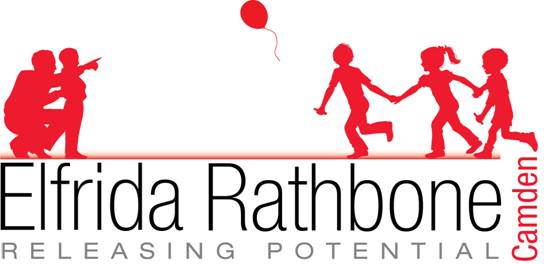 TermStartHalf TermStart BackEndAutumn9th of September 201921st-24th of October201928th of October  201919th of December2019ChristmasSpring6th ofJanuary202017th-20th of February 202024th of February 20202nd of April2020EasterSummer20th of April 202025th of May -28th May 20201st of June20202nd of July2020Summer